令和２年６月号	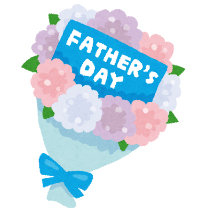 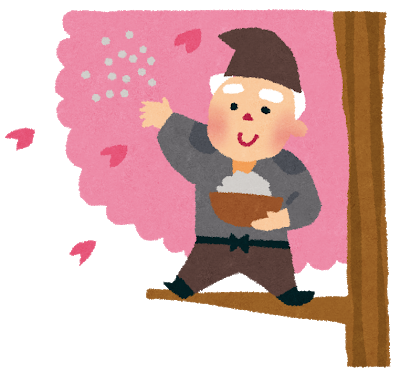 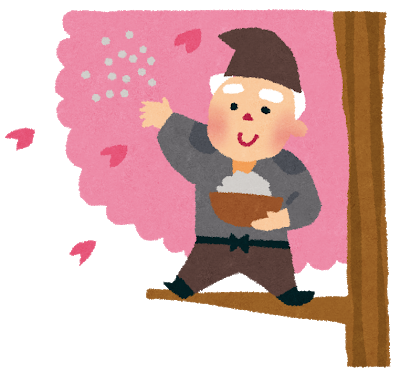 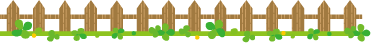 わかば保育園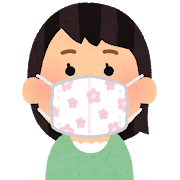 江別市野幌若葉町４－６０１１－３８５－９５５０全国を対象とした緊急事態宣言に伴い、５月は再び子育て支援センターを閉鎖することになってしまいました。４月から幼稚園や保育園への入園を楽しみにしていたお子さんたちも、ほんの数日間登園しただけで、ちょっと残念な気持ちで過ごしていたのではないでしょうか。　６月からは、みんなが改めて新しい生活を楽しんで過ごすことが出来ると良いですね。＜塩素系漂白剤を使った消毒液＞アルコール消毒液類が品薄ですね。そこで、塩素系漂白剤を使った消毒液を濃度0.02％～0.05％で作ると、ドアノブや取っ手、ベッドの柵など、手で触れた場所を消毒するために使うことが出来ます。　最後に水拭きで仕上げます。詳しく書かれたプリントをご用意していますので必要な方はお申し付けください。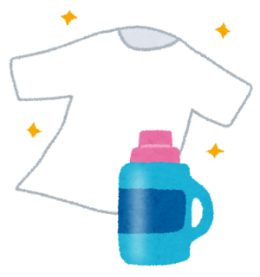 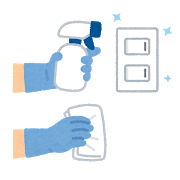 子育て支援ンターわかばの予定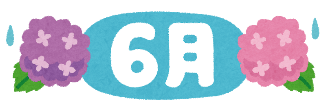 ※開放時間　午前9：00～12：00　・　午後2：45～4：45＝お知らせ＝・６月のあそびのひろばは中止となっております。・その他の行事等も、しばらくの間お休みさせていただきますのでご了承ください。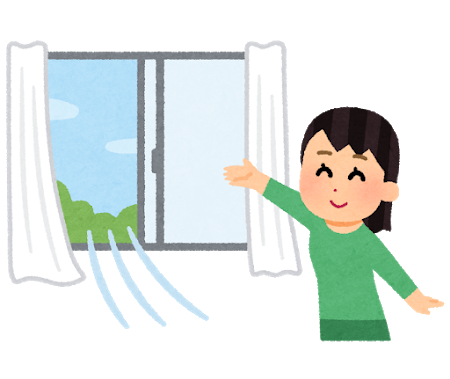 （１８日はサロンをご利用ください。）＝お願い＝・支援センターをご利用の際、熱がある場合や体調の良くない時のご利用はご遠慮ください。・入室の際は、手のアルコール消毒をお願いします。・支援センターのお部屋は１時間毎に窓を開けて換気を行い安全対策を取らせていただきます。月曜日火曜日水曜日木曜日金曜日１日子育てサロン２日子育てサロン３日子育てサロン４日子育てサロン５日子育てサロン子育てサロン子育てサロン子育てサロン子育てサロン子育てサロン８日子育てサロン９日子育てサロン１０日子育てサロン１１日子育てサロン１２日子育てサロン子育てサロン子育てサロン子育てサロン子育てサロン子育てサロン１５日子育てサロン１６日		子育てサロン１７日子育てサロン１８日子育てサロン１９日子育てサロン子育てサロン子育てサロン子育てサロン子育てサロン子育てサロン２２日　　子育てサロン２３日子育てサロン２４日子育てサロン２５日子育てサロン２６日子育てサロン子育てサロン子育てサロン子育てサロン子育てサロン子育てサロン２９日　　子育てサロン３０日子育てサロン子育てサロン子育てサロン